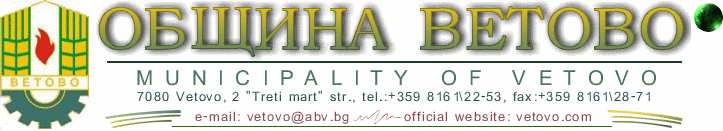 ОБРАЗЦИ НА ДОКУМЕНТИ за обществена поръчка по чл. 20, ал.3, т. 1 от ЗОП – събиране на оферти с обява с предмет: „ИНЖЕНЕРИНГ –  ИЗГОТВЯНЕ НА РАБОТНИ ПРОЕКТИ, СТРОИТЕЛСТВО И ОСЪЩЕСТВЯВАНЕ НА АВТОРСКИ НАДЗОР ПО ВРЕМЕ НА СТРОИТЕЛСТВОТО ЗА РЕКОНСТРУКЦИЯ НА УЛИЧНА МРЕЖА НА ТЕРИТОРИЯТА НА ОБЩИНА ВЕТОВО, ОБЛАСТ РУСЕ“.гр. Ветово2019г.                                                                                                    Образец  № 1ОПИСна приложените към офертата документи за участие в обществена поръчка  – събиране на оферти с обява с предмет: „Инженеринг –  изготвяне на работни проекти, строителство и осъществяване на авторски надзор по време на строителството за реконструкция на улична мрежа на територията на община Ветово, област Русе“.Дата....................2019 г.		       Участник:……(подпис и печат)Образец №3ДООБЩИНА ВЕТОВОГР. ВЕТОВО, УЛ. „ТРЕТИ МАРТ” № 2ПРЕДЛОЖЕНИЕ ЗА ИЗПЪЛНЕНИЕ НА ПОРЪЧКАТАот ....................................................................................................................................................(наименование на участника)и подписано.....от.................................................................................................................. (трите имена и ЕГН)в качеството му на ..............................................................................................................(на длъжност)с ЕИК/БУЛСТАТ/ЕГН/друга индивидуализация на участника УВАЖАЕМИ ДАМИ И ГОСПОДА,След като се запознахме с изискванията в документацията и условията за участие в обявената от Вас обществена поръчка с предмет „Инженеринг –  изготвяне на работни проекти, строителство и осъществяване на авторски надзор по време на строителството за реконструкция на улична мрежа на територията на община Ветово, област Русе“.Заявяваме, че:1.Желаем да участваме в обществена поръчка с предмет: „Инженеринг –  изготвяне на работни проекти, строителство и осъществяване на авторски надзор по време на строителството за реконструкция на улична мрежа на територията на община Ветово, област Русе“.2. При подготовка на настоящото предложение сме спазили всички изисквания на Възложителя за нейното изготвяне.3.Декларираме, че ако бъдем избрани за изпълнители ще изпълним предмета на поръчката в пълно съответствие с техническите спецификации, изискванията на Възложителя, нормативните изисквания, добрите практики в областта и представеното от нас предложение за изпълнение на поръчката, като спазваме следните срокове за изпълнение:4.Предлагаме:4.1. Срок за проектиране -  …….. (…………….) календарни дни.Важно! Участник, който предложи срок за проектиране по-дълъг от 60 кал. дни  ще бъде отстранен от участие в общ. поръчка. Срокът за съгласуването и одобряване на работния проект и издаването на разрешение за строеж не се включва в този срок. 	4.2. Срок за изпълнение на СМР …………(…………..) календарни дниУчастник, който предложи срок за изпълнение на СМР по-дълъг от 120 кал. дни   ще бъде отстранен от участие в общ. поръчка. 5. Декларираме, че:5.1. гаранционният срок на изпълнените ремонтни дейности ще бъдe съгласно предвидения за този вид СМР срок в Наредба №2/31.07.2003 г. на МРРБ за въвеждане в експлоатация на строежите в Република България и минимални гаранционни срокове за изпълнени строителни и монтажни работи, съоръжения и строителни обекти.5.2.Изпълнението на всички видове работи е съобразено с изискванията на ЗУТ, както и другото приложимо законодателство, включително Наредба №2/31.07.2003 г. за въвеждане в експлоатация на строежите в България и минимални гаранционни срокове за изпълнени СМР, съоръжения и строителни обекти и са застраховани в съответствие с Наредбата за условията и реда за задължително застраховане в проектирането и строителството, както и останалите нормативни актове, уреждащи строителството в Република България.5.3. Поемаме ангажимент при изпълнение на обекта на поръчката, да спазваме приложения Линеен календарен план/график;ПРИЛОЖЕНИЯ:1.Подробен линеен график за изпълнение на предвидените дейности с приложена диаграма на работната ръка;2. Спецификация на основните използвани материали;3. Работна програма.Дата : ……….......г.					Подпис и печат :....................... (длъжност и име)Образец №4ДООБЩИНА ВЕТОВОГР. ВЕТОВО, УЛ. „ТРЕТИ МАРТ” № 2ЦЕНОВО ПРЕДЛОЖЕНИЕот ....................................................................................................................................................(наименование на участника)и подписано.....от.................................................................................................................. (трите имена и ЕГН)в качеството му на ..............................................................................................................(на длъжност)с ЕИК/БУЛСТАТ/ЕГН/друга индивидуализация на участника УВАЖАЕМИ ДАМИ И ГОСПОДА,С настоящото Ви представяме нашата ценова оферта за участие в обявената от Вас процедура за възлагане на обществена поръчка с предмет:  „Инженеринг –  изготвяне на работни проекти, строителство и осъществяване на авторски надзор по време на строителството за реконструкция на улична мрежа на територията на община Ветово, област Русе“.Предлагаме да изпълним предмета на обществената поръчка за обща цена в размер на: ……………….. лв. (словом: ………………………………..….)   без ДДС или ………………лв. (словом:…………………………….…………	) с ДДС, формирана като сбор от стойностите на следните подобекти:1.Подобект № 1  Преасфалтиране на ул. „Бели Лом " от О.Т 133 до О.Т 61 – ………….лв.  (………………….) без ДДС;2.Подобект № 2. Преасфалтиране на ул. „ Рила  " от О.Т 37 до О.Т 179 –  ………….лв.  (………………….) без ДДС 3.Подобект № 3  Полагане на нов асфалт на ул. „ Христо Ботев  " от О.Т 71 до О.Т 81  - ………….лв.  (………………….) без ДДС; 4.Подобект № 4. Преасфалтиране на ул. „ Цар Калоян   " от О.Т 74 до О.Т 85 - ………….лв.  (………………….) без ДДС;5.Подобект № 5 Полагане на нов асфалт на ул. „ Искър  " от О.Т 300 до О.Т 301 – ………….лв.  (………………….) без ДДС;6.Подобект № 6  Полагане на нов асфалт на ул. „ Царевец  " от О.Т 328 до О.Т 294  - ………….лв.  (………………….) без ДДС;7.Подобект № 7  Преасфалтиране на ул. „ Оборище  " от О.Т 14  до О.Т 26 и О.Т 46 до О.Т 49 – ………….лв.  (………………….) без ДДС;8.Подобект № 8. Преасфалтиране на ул. „ Стефан Караджа    " от О.Т 75 до О.Т 95  - ………….лв.  (………………….) без ДДС.В предлаганите от нас цени са включени всички разходи, свързани с качественото  изпълнение на обществената поръчка  в описания вид и обхват.Всички цифри се изписват и с думи, като при разминаване в изписаното с цифри и с думи за достоверно ще се приема изписаното с думи.ВАЖНО !!!!!! Ценовото предложение на участниците не може да надхвърля както посочената обща прогнозна  стойност на поръчката като цяло, така и  прогнозните стойности  на  отделните подобекти.Оферти, надхвърлящи общата прогнозна стойност на поръчката като цяло и/или на прогнозните  стойности на отделните подобекти  ще бъдат предложени за отстраняване, поради несъответствие с това предварително обявено условие.При изготвяне на ценовото предложение, участниците задължително следва да включат пълния обем дейности по техническите спецификации.Ценовото предложение трябва да съответства на предложението за изпълнение на поръчката по отношение на дейностите за изпълнение на поръчката. В противен случай, участникът се отстранява.Дата: ..............................                                      ПОДПИС И ПЕЧАТ: ................................Наименование на документаВид на представения документ (оригинал, копие или нотариално заверено копие)Брой страници от № до № 